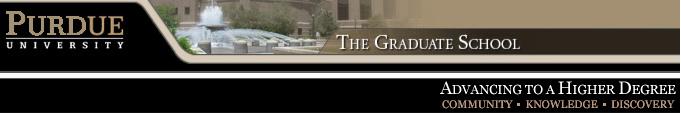 TitleWeb Developer Graduate AssistantFunctionsUnder the supervision of the Director of Information Management and Analysis for the Graduate School, the successful candidate will perform the following technical and administrative functions. This position represents one 0.50 FTE, 20 hours per week, and is a fiscal year appointment.ResponsibilitiesDesign, develop, and implement new Web pages in Cascade Work with staff to develop a solution that meets their need, including gaining a proper understanding of their request and timeline, and establishing realistic expectations of the completed project  Gather feedback from staff during the process and after the implementation of the changesMigrate web pages remaining in ColdFusion to another languageQualificationsEnrolled in a degree-granting graduate program at Purdue  Programming skills to design, develop, and maintain Web pagesProficient in HTML, CSS, CFML and JavaScript, with experience in jQuery preferredKnowledge in SQL and database designExcellent written and oral communication skillsExcellent analytical and problem solving skillsGood understanding of customer serviceGood organizational skillsExperience with a content management system such as Cascade helpfulExperience with ColdFusion and browser compatibility issues helpfulExperience with .NET and Java helpfulExperience with graphic design helpful, including use of tools like Photoshop and IllustratorApplication ProcedureSubmit the following materials to Don Brier, Graduate School Administration, YONG B-85, brierd@purdue.edu, or 494-0304.CV with cover letter highlighting relevant experience and trainingContact information (name, e-mail, phone) of thesis/dissertation adviser, if availableContact information of two additional referencesNotice:  Please do not apply unless you are available through at least December 2015, preferably at least May 2016 DeadlinesSubmit CV by July 18, 2014Interviews will be conducted July 21 – 31Duties to begin on August 18, 2014 (preferred)